Praca zdalna dnia 04.11.2021 r. GR. IIITemat tygodnia: Nasza mała ojczyzna.Temat dnia: Wysokie i niskie dźwięki.„ Dźwięki niskie i wysokie.” – zabawa dydaktyczno-słuchowa. https://youtu.be/4YFmTNqTfsU „Do-re-mi…”- praca z dziećmi chętnymi i uzdolnionymi muzycznie. Zapoznanie z gamą C-dur. https://youtu.be/IknItCPeaBk Zapoznanie z nutą ósemką- pokolorowanie nuty czarną kredką lub ołówkiem.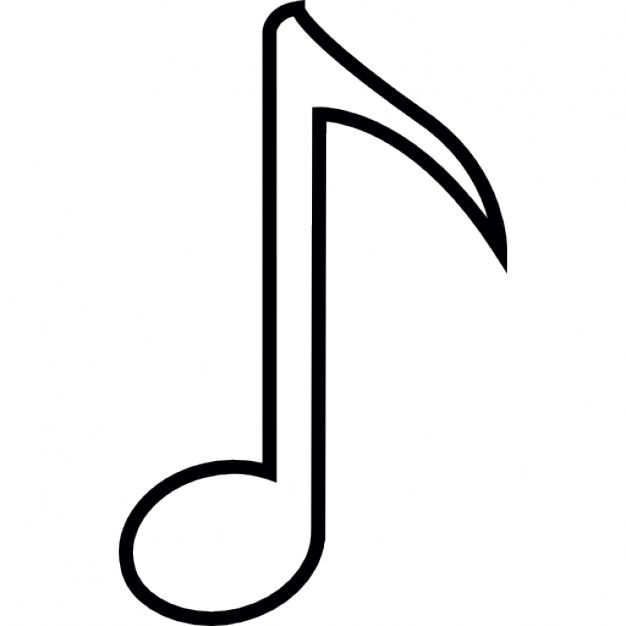 Zabawa ruchowa do piosenki „Hej pada, pada deszczyk.” https://youtu.be/c7cBQKGDFXw Rysowanie szlaczków po śladzie za pomocą mazaka-karta pracy.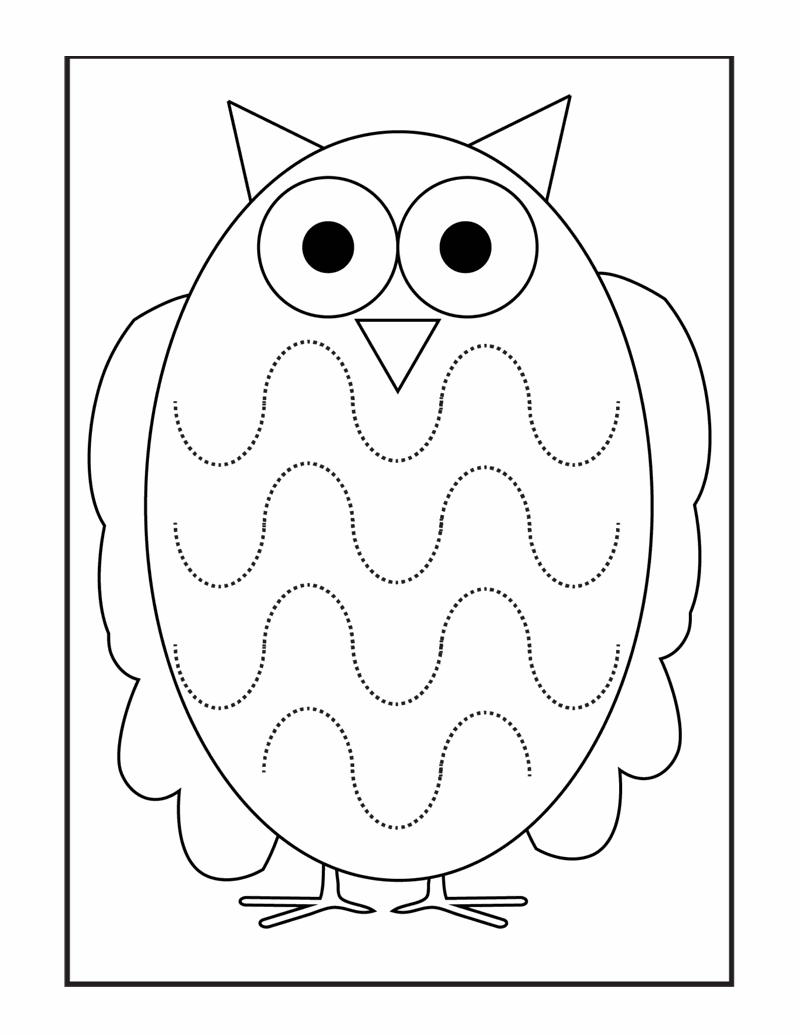 